Publicado en Barcelona el 15/08/2022 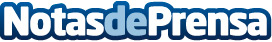 El 73% de los jóvenes no cumple los criterios básicos que exigen las entidades para conseguir una hipoteca, según datos de FinanzateLa falta de un contrato estable indefinido, una nómina suficiente y el ahorro para la entrada y los gastos son los principales obstáculos a los que se tienen que enfrentar. Crece la contratación de servicios de intermediación financiera para lograr hipotecas
Datos de contacto:Finanzate605065567Nota de prensa publicada en: https://www.notasdeprensa.es/el-73-de-los-jovenes-no-cumple-los-criterios Categorias: Inmobiliaria Finanzas Comunicación Sociedad Recursos humanos http://www.notasdeprensa.es